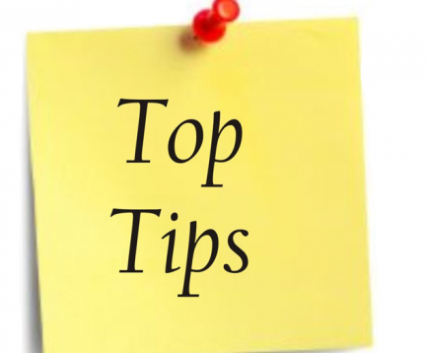 To align course content with each student’s future aspirationsOur courses are designed with specific career outcomes in mindMarc Jacobi - Department of ComputingHabitually ask students to make a point of relating course content to real-world capabilities. Ask ‘How does this apply to what you will do in the future?’Andrew Middleton - LEADEngage students early, and on an ongoing basis, in their assessment of their career aspirations. A continuous conversation, as part of, or enhancing the formal curriculum stretch and challenge them.Linda Wilson - Careers and Employability TeamUtilise Alumni to provide input – in terms of both content and ‘guest’ lectures to inspire students and develop aspirations.Rosemary Leech - Academy of Sport and Exercise Science and Henry Bell, Department of HumanitiesI prefer to think about this the other way round and build content which provides space for students to start to expand their ideas about what their future might look like and to build their aspirations.Laura Kilby - Research Lead in PsychologyTo engage students in discussions about the implications of recent findings and conflicting perspectives for their future, e.g. how experiments based on implicit learning can be put in relation with being trained for a new job, or socialising in digital media.Javier Aguado Orea - Department of Psychology, Sociology & Politics